Sunderland College Open Evenings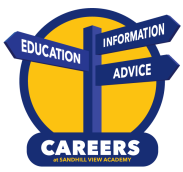 If you intend enrolling at Sunderland College but have not yet attended an open evening to discuss this, these are the opening evenings over the next few months.Thursday 18th July 2019			City Campus                           2.00 – 6.00pmThursday 25th July 2019			Bede Campus                         2.00 – 6.00pmThursday 1st August 2019		Washington Campus              2.00 – 6.00pmThursday 8th August 2019		Bede Campus                         2.00 – 6.00pm